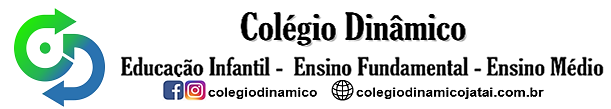 ALUNO (A): ________________________________________ DATA: 31 /03/ 2020.PROFESSORA: __________________________________________________________   MATERNAL IIVAMOS ENFEITAR O PALHAÇO:CRIE UM CHAPÉU LEGAL PARA  ELE, ENFEITE SEU CABELO, FAÇA UM COLORIDO LEGAL NA GOLA DE SUA ROUPA.TERMINE DE DESENHAR O CORPO DO PALHAÇO. NÃO ESQUEÇA SUA ROUPA E SEU SAPATO DIVERTIDO.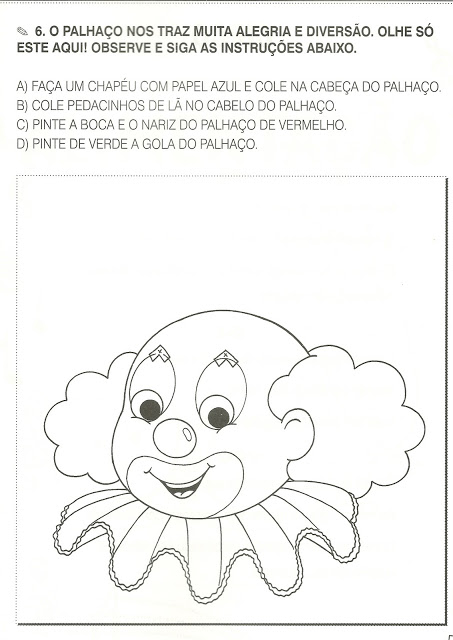 ALUNO (A): ________________________________________ DATA: 01 /04/ 2020.PROFESSORA: __________________________________________________________   MATERNAL IIPINTE O CÍRCULO DE DENTRO VERMELHO E O CÍRCULO DE FORA AMARELO.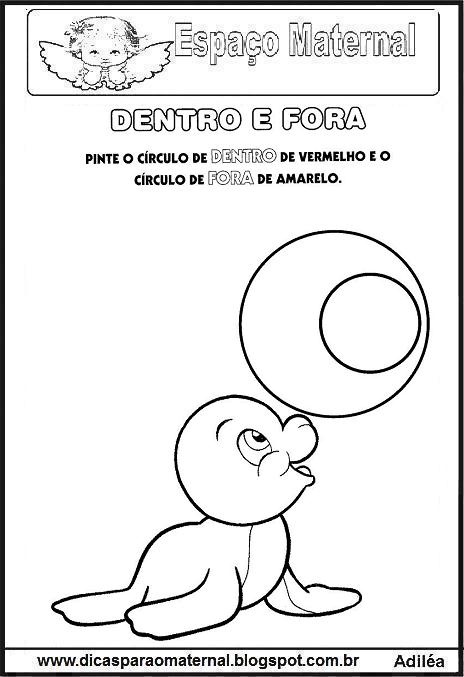 ALUNO (A): ________________________________________ DATA: 02/04/ 2020.PROFESSORA: __________________________________________________________   MATERNAL II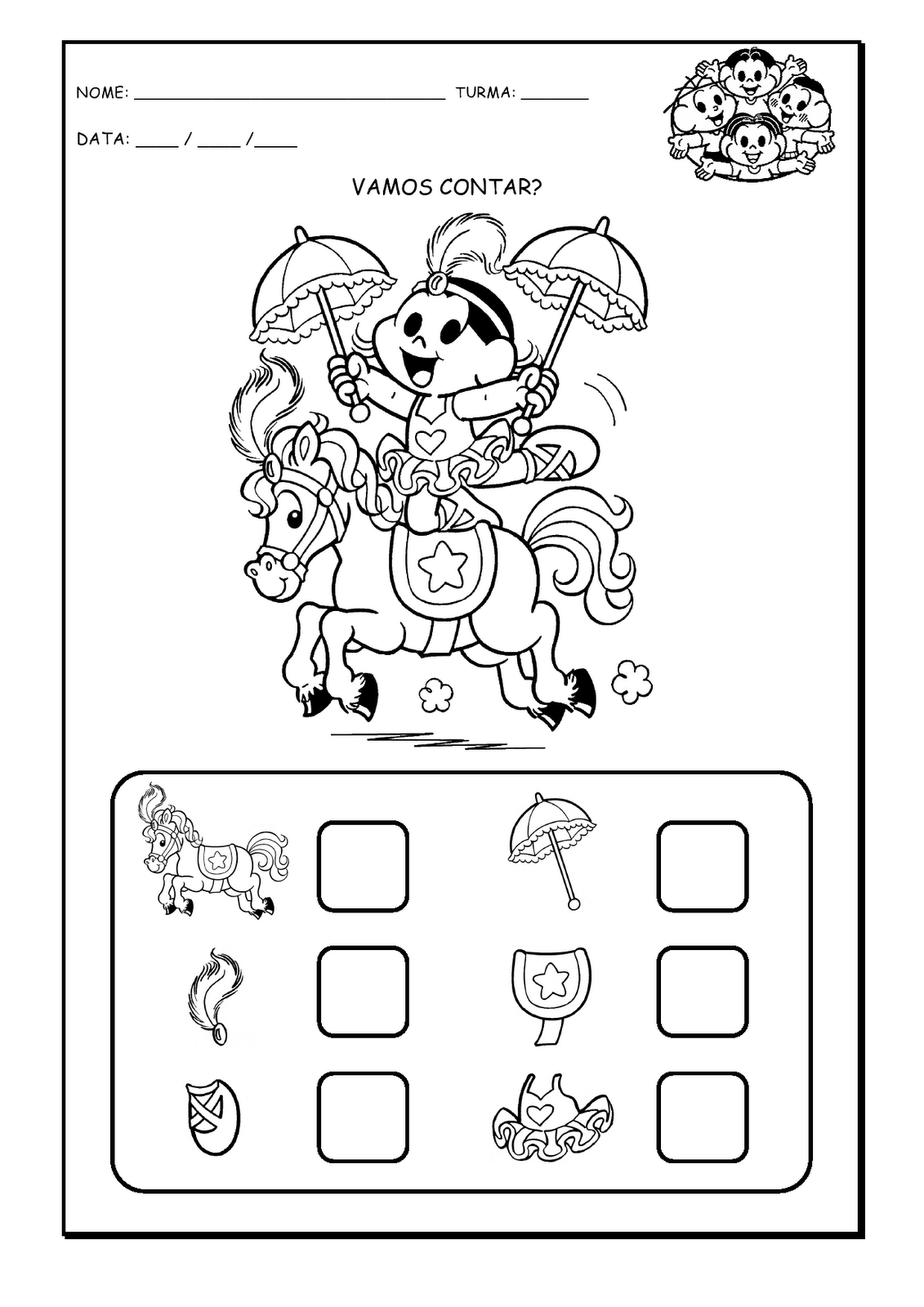 